Сeча дрвета у Републици Србији, 2012.Методолошка објашњењаИзвештај о сечи дрвета у државним и приватним шумама ради се у годишњој периодици, на основу података добијених од извештајних јединица јавних предузећа „Србијашуме“ и „Војводинашуме“, као и јавних предузећа националних паркова. Подаци се прикупљају и од радних организација у којима је шумарство главна или споредна делатност. Овим извештајем приказује се дрвна маса посечена у шуми и изван шуме, у кубним метрима (m3), по извршиоцима сече, типовима шума, видовима сече и секторима својине. Посечена дрвна маса – по секторима својине односи се на укупно посечену бруто масу у државним и приватним шумама и ван шума. У оквиру сече дрвета изван шума приказана је сеча појединачних стабала или групе стабала изван шуме. Посечена дрвна маса која је приказана по видовима сече односи се на ону сечу дрвећа у шумама која је вршена у складу с претходно одобреним планом и одређеним сечивим етатом. У зависности од одобреног плана, сече могу бити редовне и ванредне, у облику прореда и чишћења. Гледајући по структурном облику шума, сече се могу вршити у високим шумама (разнодобне и једнодобне), ниским (изданачким) шумама и у осталим категоријама шума. Посечена дрвна маса – по типовима шума обухвата посечену дрвну масу приказану по састојинској припадности и врстама дрвећа, а у зависности од размере смесе и врсте дрвећа, сече се могу обавити у чистим састојинама (лишћари, четинари) и у мешовитим састојинама (лишћари, четинари и лишћари-четинари). Обрачун посечене дрвне масе врши се на основу података из књига дознака.Извршиоци сече могу бити: шумарска предузећа, предузећа дрвне индустрије, предузећа којима је шумарство споредна делатност и власници шума.У зависности од квалитета, посечено дрво разврставамо у три основне категорије: индустријско и техничко дрво, огревно дрво и отпадак. Индустријско и техничко дрво је оно дрво које је због повољних физичких и хемијских својстава намењено за техничку и индустријску употребу. Огревно дрво је дрво које се употребљава непосредно за огрев или за производњу дрвеног угља. Отпадак су делови дрвета који у шуми остају неискоришћени приликом сече и израде шумских сортимената.Укупно посечена бруто маса у шумама и ван шума1) m3Сеча дрвета1), по типовима шума, 2012. m3Сеча дрвета у шумама и ван шума1), по извршиоцима сече, 2012.m31) Обухваћене су државне и приватне шуме.Сеча дрвета у шумама и ван шума1), по секторима својине, 2012.m3Сеча у шумама1), по видовима сече и по састојинској структури, 2012.m3Сеча дрвета у шумама и ван шума1), 2010–2011.1) Обухваћене су државне и приватне шуме.Напомене уз објављене податкеРепублички завод за статистику од 1999. године не располаже појединим подацима за АП Косово и Метохија, тако да они нису садржани у обухвату података за Републику Србију (укупно).Обим радова спроведених на сечи дрвета у Републици Србији у 2012, у односу на претходну годину, смањен је за 7%, у Београдском региону и у Региону Јужне и Источне Србије смањен је за 9%, у Региону Шумадије и Западне Србије смањен је за 5%, а у Региону Војводине смањен је за 6%. Посечена дрвна маса у 2012. години укупно износи око 2,6 милиона m3. Највећи део ове масе, око 1,4 милиона m3 (54%), употребљен је као огревно дрво. Посечена (бруто) дрвна маса у државним шумама износи око 2,1 милион m3, а у приватним шумама око 560 хиљада m3.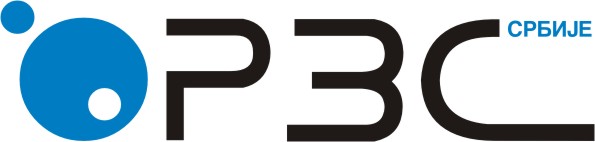 Република СрбијаРепублички завод за статистикуISSN 0353-9555САОПШТЕЊЕСАОПШТЕЊЕШУ20број 131 - год. LXIII, 24.05.2013.број 131 - год. LXIII, 24.05.2013.ШУ20Статистика шумарстваСтатистика шумарстваСРБ131 ШУ20 240513Република СрбијаРепублика СрбијаРепублика СрбијаРепублика СрбијаРепублика СрбијаРепублика СрбијаукупноБеоградски регионРегион ВојводинеРегион Шумадије и Западне СрбијеРегион Јужне и Источне СрбијеРегион Косово и Метохија2011Посечено2833009891916837111096638963469. . .2012Индекс 2011 = 1009391949591. . . Посечено 2635824 813036399051037946876670. . .У шуми2609637805276398461030979858285. . .Изван шуме    26187    776   59    6967  18385. . .Лишћара234440280667635264783388845083. . .У шуми231859179891635205776764826731. . .Изван шуме    25811    776     59  6624  18352. . .Четинара291422   636   4641254558   31587. . .У шуми291046  636   4641254215  31554. . .Изван шуме    376      -     -      343        33. . .Република СрбијаРепублика СрбијаРепублика СрбијаРепублика СрбијаРепублика СрбијаРепублика СрбијаукупноБеоградски регионРегион ВојводинеРегион Шумадије и Западне СрбијеРегион Јужне и Источне СрбијеРегион Косово и МетохијаУкупно2609637805276398461030979858285. . . Чисте састојине186673965924501029632961666825. . . Лишћара172522265911497429525071636811. . . Четинара   141517    13    3600107890  30014. . . Мешовите састојине74289814603138817398018191460. . . Лишћара51735413980137774181306184294. . . Четинара  45196        623    1036   42879      658. . . Лишћара-четинара180348        -     7173833    6508. . . Република СрбијаРепублика СрбијаРепублика СрбијаРепублика СрбијаРепублика СрбијаРепублика СрбијаукупноБеоградски регионРегион ВојводинеРегион Шумадије и Западне СрбијеРегион Јужне и Источне СрбијеРегион Косово и МетохијаУкупно2635824813036399051037946876670. . .Индустријско и техничко дрво   93859649002328159  389875171560. . .Огревно дрво142210225585243580  518094634843. . .Отпадак  275126  6716  68166  129977   70267. . .Шумарска предузећа149141773945519505561083336884. . .Индустријско и техничко дрво  739526    47488305312263951   122775. . .Огревно дрво  59679620349161067227752187628. . .Отпадак 155095  6108   53126  69380  26481. . .Дрвна индустрија105185-132885227239625. . .Индустријско и техничко дрво  49039-59542753415551. . .Огревно дрво  44885-   57861723621863. . .Отпадак 11261-   1548  7502  2211. . .Остала предузећа862101158141203831932613. . .Индустријско и техничко дрво313027734599166849246. . .Огревно дрво  41973269  83401297020394. . .Отпадак  12935  116 1181  8665  2973. . .Грађани (малопродаја)953012620092992386272467548. . .Индустријско и техничко дрво  118729   741  12294   81706   23988. . .Огревно дрво  738448496768387260136404958. . .Отпадак  95835   492  12311   44430  38602. . .Република СрбијаРепублика СрбијаРепублика СрбијаРепублика СрбијаРепублика СрбијаРепублика СрбијаукупноБеоградски регионРегион ВојводинеРегион Шумадије и Западне СрбијеРегион Јужне и Источне СрбијеРегион Косово и МетохијаУкупно2635824813036399051037946876670. . .Државне шуме207512578830633244775241587810. . .Лишћара181353478207628608549196557523. . .Четинара  261591    623    4636226045   30287. . .Приватне шуме56069924736661262705288860. . .Лишћара 53100224606656234326287560. . .Четинара  29697   135  28379     1300. . .Република СрбијаРепублика СрбијаРепублика СрбијаРепублика СрбијаРепублика СрбијаРепублика СрбијаукупноБеоградски регионРегион ВојводинеРегион Шумадије и Западне СрбијеРегион Јужне и Источне СрбијеРегион Косово и МетохијаУкупно2609637805276398461030979858285. . .Вид сечеРедовне и ванредне158434867468593253   608176315451. . .Прореде и чишћење  102528913059   46593   422803542834. . .Састојинска структура   Високе шуме181380764438517566   788973442830. . .     Разнодобне   479679    2120     -   42511852441. . .     Једнодобне133412862318517566    363855 390389. . .Ниске (изданачке) шуме  78302516089121868   233165411903. . .Остале категорије шума    12805-  412     8841    3552. . .Република СрбијаРепублика СрбијаРепублика СрбијаРепублика СрбијаРепублика СрбијаРепублика Србијаукупно, хиљ. m3Београдски регионРегион ВојводинеРегион Шумадије и Западне СрбијеРегион Јужне и Источне СрбијеРегион Косово и Метохија2011 2833 896841097963. . .Учешће, %   1003,124,238,734,0. . .2012 2610 816401031858. . .Учешће, %   1003,124,539,532,9. . .Контакт:  velibor.lazarevic@stat.gov.rs  тел: 011 2412-922  локал 345Издаје и штампа: Републички завод за статистику, Београд, Милана Ракића 5 
Tелефон: 011 2412-922 (централа) • Tелефакс: 011 2411-260 • www.stat.gov.rs
Одговара: проф. др Драган Вукмировић, директор 
Tираж: 20 ● Периодика излажења: годишња